Felippo Lippi: Madonna and Child with Two Angels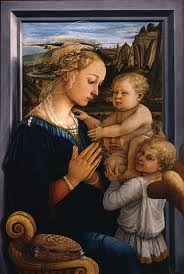 Bathing Venus, Roman Artist Unknown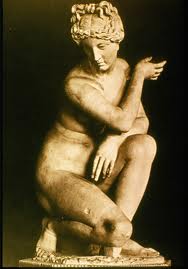 Titian: Venus and Adonis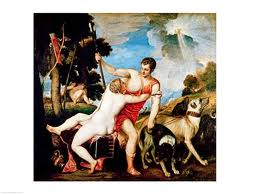 Cimbue: Madonna and Child in Majesty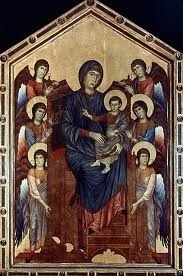 Artist Unknown:Grave Stele of Hegeso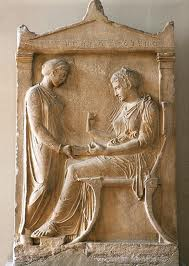 Artist Unknown: Bayeux Tapestry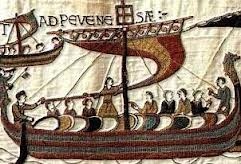 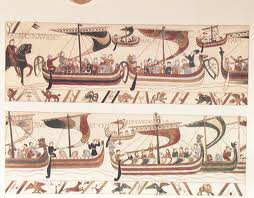 Michelangelo: Pieta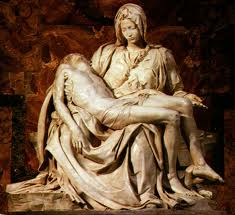 